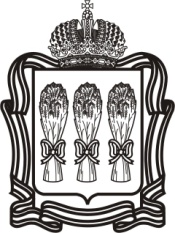 О внесении изменений в Территориальную программу государственных гарантий бесплатного оказания гражданам медицинской помощи на территории Пензенской области на 2014 год и на плановый период 2015 и 2016 годов, утвержденную постановлением Правительства Пензенской области от 23.12.2013 № 993-пП  (с последующими изменениями)В целях приведения нормативного правового акта в соответствие 
с действующим законодательством, руководствуясь законами Пензенской области от 24.12.2013 № 2488-ЗПО «О бюджете Пензенской области на 2014 год и 
на плановый период 2015 и 2016 годов» (с последующими изменениями), 
от 26.12.2013 № 2500-ЗПО «О бюджете Территориального фонда обязательного медицинского страхования Пензенской области на 2014 год и на плановый период 2015 и 2016 годов» (с последующими изменениями), от 22.12.2005 № 906-ЗПО «О Правительстве Пензенской области» (с последующими измене-ниями) и распоряжением Правительства Пензенской области от 05.06.2014 
№ 289-рП «О внесении изменений в План мероприятий («дорожную карту») «Изменения в отраслях социальной сферы, направленные на повышение эффективности здравоохранения Пензенской области», утвержденный распоряжением Правительства Пензенской области от 28.02.2013 № 86-рП», Правительство Пензенской области п о с т а н о в л я е т:1. Внести в Территориальную программу государственных гарантий бесплатного оказания гражданам медицинской помощи на территории Пензенской области на 2014 год и на плановый период 2015 и 2016 годов (далее – Программа), утвержденную постановлением Правительства Пензенской области от 23.12.2013  № 993-пП «О Территориальной программе государственных гарантий бесплатного оказания гражданам медицинской помощи на территории Пензенской области на 2014 год и на плановый период 2015 и 2016 годов» 
(с последующими изменениями), следующие изменения: 1.1. В пункте 2.1. раздела 2 «Перечень заболеваний (состояний) и перечень видов медицинской помощи, оказываемой гражданам без взимания 
с них платы за счет бюджетных ассигнований бюджета Пензенской области и средств бюджета территориального фонда обязательного медицинского страхования Пензенской области» Программы:1.1.1. Таблицу «Сведения о планируемых объемах и финансовых затратах на санаторную помощь» изложить в следующей редакции:«Сведения о планируемых объемах и финансовых затратах на санаторную помощь 1.2. Раздел 4 «Задание по обеспечению государственных гарантий бесплатного оказания гражданам медицинской помощи за счет средств бюджетов всех уровней и объемы медицинской помощи, оказываемой в рамках программы ОМС» Программы изложить в новой редакции согласно приложению № 1 к настоящему постановлению.1.3. В разделе 5 «Порядок и условия оказания медицинской помощи, в том числе сроки ожидания медицинской помощи, предоставляемой в плановом порядке, перечень мероприятий по профилактике заболеваний и формированию здорового образа жизни, осуществляемых в рамках программы» Программы:1.3.1. Абзац первый пункта 5.3. изложить в следующей редакции: «5.3. Порядок реализации установленного законодательством Российской Федерации права внеочередного оказания медицинской помощи отдельным категориям граждан в медицинских организациях, находящихся на территории Пензенской области (далее – Порядок), устанавливает процедуру реализации меры социальной поддержки отдельных категорий граждан, имеющих право в соответствии с законодательством на внеочередное оказание медицинской помощи, в организациях здравоохранения Пензенской области (далее – медицинские организации)».1.3.2. Подпункт 5.3.1.4. пункта 5.3. изложить в следующей редакции:«5.3.1.4. Лица, удостоенные звания «Почетный гражданин Пензенской области», согласно статье 6 Закона Пензенской области от 07.04.1998 № 70-ЗПО «О звании «Почетный гражданин Пензенской области».1.3.3. Пункт 5.3. дополнить подпунктом 5.3.1.5. следующего содержания: «5.3.1.5. Иные категории граждан, имеющие право внеочередного получения амбулаторно-поликлинической, стационарной и стационарозамещающей медицинской помощи в соответствии с действующим законодательством».1.3.4. Подпункт 5.3.2.  пункта 5.3. изложить в следующей редакции: «5.3.2. Право на внеочередное получение медицинской помощи в медицинских организациях Пензенской области имеют указанные в подпункте 5.3.1. настоящего раздела Программы категории граждан при предъявлении удостоверения установленного законодательством образца и при наличии медицинских показаний».1.3.5. В абзаце третьем подпункта 5.3.5. пункта 5.3. слова «в подпункте 5.3.1.1.» заменить словами «в подпункте 5.3.1».1.3.6. Пункт 5.12. изложить в следующей редакции:«5.12. Целевые значения критериев доступности и качества медицинской помощи, оказываемой в рамках Программы.Программой устанавливаются целевые значения критериев доступности и качества медицинской помощи, на основе которых проводится комплексная оценка уровня и динамики следующих показателей:1.4. Раздел 6 «Стоимость Программы» Программы изложить в новой редакции согласно приложению № 2 к настоящему постановлению.1.5. Раздел 7 «Объем медицинской помощи в расчете на одного жителя, стоимость объема медицинской помощи с учетом условий ее оказания, подушевой норматив финансирования» Программы изложить в новой редакции согласно приложению № 3 к настоящему постановлению.1.6. В разделе 10 «Перечень жизненно необходимых и важнейших лекарственных препаратов, утверждаемый в соответствии с федеральным законом «Об обращении лекарственных средств», в целях обеспечения лекарственными препаратами для медицинского применения при оказании первичной медико-санитарной помощи в условиях дневного стационара и 
в неотложной форме, специализированной медицинской помощи, в том числе высокотехнологичной, скорой медицинской помощи, в том числе скорой специализированной, паллиативной медицинской помощи в стационарных условиях» Программы:1.6.1. Графу лекарственные препараты анатомо-терапевтическо-химической классификации (АТХ) R03 «препараты для лечения обструктивных заболеваний дыхательных путей» таблицы дополнить следующей строкой:1.6.2. Графу лекарственные препараты анатомо-терапевтическо-химической классификации (АТХ) С09 «средства, действующие на ренин-ангиотензиновую систему» таблицы дополнить следующей строкой:2. Настоящее постановление опубликовать в газете «Пензенские губернские ведомости» и разместить (опубликовать) на «Официальном интернет-портале правовой информации» (www.pravo.gov.ru) и на официальном сайте Правительства Пензенской области в информационно-телекоммуникационной сети «Интернет».3. Настоящее постановление действует в части, не противоречащей закону Пензенской области о бюджете Территориального фонда обязательного медицинского страхования Пензенской области на очередной финансовый год и плановый период.4. Контроль за исполнением настоящего постановления возложить на заместителя Председателя Правительства Пензенской области, координирующего вопросы здравоохранения.4. Задание по обеспечению государственных гарантий бесплатного оказания гражданам медицинской помощи за счет средств бюджетов всех уровней и объемы медицинской помощи, оказываемой в рамках программы ОМС4.1. Объемы медицинской помощи, предоставляемой в рамках Программы ОМС в соответствии с базовой Программой ОМС.4.1.1. Объемы стационарной медицинской помощи, предоставляемой по Программе ОМС в соответствии с базовой Программой ОМС на 2014 год.*)*) Объемы предоставления медицинской помощи для конкретной медицинской организации, включенной в реестр медицинских организаций, осуществляющих деятельность в сфере ОМС, распределяются решением комиссии по разработке Территориальной программы ОМС 
в соответствии с требованиями частей 9,10 статьи 36 Федерального закона от 29.11.2010 № 326-ФЗ 
«Об обязательном медицинском страховании в Российской Федерации» (с последующими изменениями).В соответствии с требованиями части 10 статьи 36 Федерального закона от 29.11.2010 № 326-ФЗ «Об обязательном медицинском страховании в Российской Федерации» (с последующими изменениями) объемы предоставления медицинской помощи, установленные Территориальной программой ОМС Пензенской области, включают в себя объемы предоставления медицинской помощи застрахованным лицам на территории Пензенской области за пределами территории страхования.**) Включая объемы медицинской помощи, оказываемой по профилю – медицинская реабилитация.***) Включая объемы медицинской помощи, оказываемой по профилям – детская гематология (451 случай госпитализации), детская онкология (298 случаев госпитализации).****) Включая объемы медицинской помощи, связанные с диагностическими исследованиями.4.1.2. Объемы медицинской помощи, предоставляемой в условиях дневных стационаров всех типов по Программе ОМС в соответствии с базовой Программой ОМС на 2014 год. *)*) Объемы предоставления медицинской помощи для конкретной медицинской организации, включенной в реестр медицинских организаций, осуществляющих деятельность в сфере ОМС, распределяются решением комиссии по разработке Территориальной программы ОМС в соответствии с требованиями частей 9,10 статьи 36 Федерального закона от 29.11.2010 №326-ФЗ «Об обязательном медицинском страховании в Российской Федерации» (с последующими изменениями).В соответствии с требованиями части 10 статьи 36 Федерального закона от 29.11.2010 № 326-ФЗ 
«Об обязательном медицинском страховании в Российской Федерации» (с последующими изменениями) объемы предоставления медицинской помощи, установленные Территориальной программой ОМС Пензенской области, включают в себя объемы предоставления медицинской помощи застрахованным лицам на территории Пензенской области за пределами территории страхования.**) Объемы простых медицинских услуг, оказываемых в течение одного пациентодня в условиях дневного стационара в рамках базовой Программы ОМС в 2014 году (медицинская помощь, оказываемая в центрах (подразделениях) амбулаторной хирургии и хирургии одного дня), по каждому наименованию простых услуг представлены в подпункте 4.1.2.1.***) Терапия, включая гастроэнтерологию.****) Хирургия, включая онкологию, гематологию, радиологию и радиотерапию.*****) Объемы заместительной почечной терапии, предоставляемой по Программе ОМС в 2014 году в соответствии с базовой Программой ОМС, по каждому наименованию процедур представлены 
в подпункте 4.1.2.2.4.1.2.1. Объемы простых медицинских услуг, оказываемых в течение одного пациентодня в условиях дневного стационара в рамках базовой Программы ОМС в 2014 году (медицинская помощь, оказываемая в центрах (подразделениях) амбулаторной хирургии и хирургии одного дня). *)*) Объемы предоставления медицинской помощи для конкретной медицинской организации, включенной в реестр медицинских организаций, осуществляющих деятельность в сфере ОМС, распределяются решением комиссии по разработке Территориальной программы ОМС 
в соответствии с требованиями частей 9,10 статьи 36 Федерального закона от 29.11.2010 № 326-ФЗ «Об обязательном медицинском страховании в Российской Федерации» (с последующими изменениями).4.1.2.2. Объемы заместительной почечной терапии, предоставляемой по Программе ОМС в 2014 году в соответствии с базовой Программой ОМС. *)*) Объемы предоставления медицинской помощи для конкретной медицинской организации, включенной в реестр медицинских организаций, осуществляющих деятельность в сфере ОМС, распределяются решением комиссии по разработке Территориальной программы ОМС в соответствии с требованиями       частей 9,10 статьи 36 Федерального закона от 29.11.2010 № 326-ФЗ «Об обязательном медицинском страховании в Российской Федерации» (с последующими изменениями).4.1.3. Объемы амбулаторной медицинской помощи, предоставляемой по Программе ОМС в 2014 году в соответствии с базовой Программой ОМС по врачебным специальностям. *)*) Объемы предоставления медицинской помощи для конкретной медицинской организации, включенной в реестр медицинских организаций, осуществляющих деятельность в сфере ОМС, распределяются решением комиссии по разработке Территориальной программы ОМС в соответствии с требованиями частей 9,10 статьи 36 Федерального закона от 29.11.2010 № 326-ФЗ «Об обязательном медицинском страховании в Российской Федерации» (с последующими изменениями).В соответствии с требованиями части 10 статьи 36 Федерального закона от 29.11.2010 № 326-ФЗ «Об обязательном медицинском страховании в Российской Федерации» (с последующими изменениями) объемы предоставления медицинской помощи, установленные Территориальной программой ОМС Пензенской области, включают в себя объемы предоставления медицинской помощи застрахованным лицам на территории Пензенской области за пределами территории страхования.**) Переводной коэффициент стоматологической помощи при пересчете УЕТ (условных единиц трудоемкости) в посещения  для взрослого населения – 0,324, для детского населения – 0,5.***) Объемы простых медицинских услуг, оказываемых в амбулаторных условиях по профилю «акушерство и гинекология» по Программе ОМС в 2014 году в соответствии с базовой Программой ОМС (амбулаторная хирургия), по каждому наименованию услуг представлены в подпункте 4.1.3.2.4.1.3.1. Объемы амбулаторной медицинской помощи, предоставляемой 
по Программе ОМС в 2014 году в соответствии с базовой Программой ОМС по врачебным специальностям, в расчете на одно застрахованное по ОМС лицо. *)*) Объемы предоставления медицинской помощи для конкретной медицинской организации, включенной в реестр медицинских организаций, осуществляющих деятельность в сфере ОМС, распределяются решением комиссии по разработке Территориальной программы ОМС в соответствии с требованиями частей 9,10 статьи 36 Федерального закона от 29.11.2010 № 326-ФЗ «Об обязательном медицинском страховании в Российской Федерации» (с последующими изменениями).В соответствии с требованиями части 10 статьи 36 Федерального закона от 29.11.2010 № 326-ФЗ «Об обязательном медицинском страховании в Российской Федерации» (с после-дующими изменениями) объемы предоставления медицинской помощи, установленные Территориальной программой ОМС Пензенской области, включают в себя объемы предоставления медицинской помощи застрахованным лицам на территории Пензенской области за пределами территории страхования.**) Переводной коэффициент стоматологической помощи при пересчете УЕТ (условных единиц трудоемкости) в посещения  для взрослого населения – 0,324, для детского населения – 0,5.4.1.3.2. Объемы простых медицинских услуг, оказываемых в амбула-торных условиях по профилям «акушерство и гинекология» и «хирургия» 
в рамках базовой Программы ОМС в 2014 году (амбулаторная хирургия). *)*) Объемы предоставления медицинской помощи для конкретной медицинской организации, включенной в реестр медицинских организаций, осуществляющих деятельность в сфере ОМС, распределяются решением комиссии по разработке Территориальной программы ОМС 
в соответствии с требованиями частей 9,10 статьи 36 Федерального закона от 29.11.2010 № 326-ФЗ «Об обязательном медицинском страховании в Российской Федерации» (с последующими изменениями).4.1.4. Объемы диагностических исследований (магнитно-резонансная томография, компьютерная томография органов и систем, коронарография, панаортография, вентрикулография сердца и ангиография общей сонной артерии), предоставляемых по Программе ОМС в 2014 году в соответствии с базовой Программой ОМС.*)*) Объемы предоставления медицинской помощи для конкретной медицинской организации, включенной в реестр медицинских организаций, осуществляющих деятельность в сфере ОМС, распределяются решением комиссии по разработке Территориальной программы ОМС 
в соответствии с требованиями частей 9,10 статьи 36 Федерального закона от 29.11.2010 № 326-ФЗ «Об обязательном медицинском страховании в Российской Федерации» (с последующими изменениями).4.1.5. Объемы скорой медицинской помощи, предоставляемой по Программе ОМС в соответствии с базовой Программой ОМС на 2014 год – 423 933 вызова. Средний норматив объема предоставления скорой медицинской помощи в расчете на одно застрахованное по ОМС лицо – 0,318 вызова.Объемы предоставления медицинской помощи для конкретной медицинской организации, включенной в реестр медицинских организаций, осуществляющих деятельность в сфере ОМС, распределяются решением комиссии по разработке Территориальной программы ОМС в соответствии 
с требованиями частей 9,10 статьи 36 Федерального закона от 29.11.2010 № 326-ФЗ «Об обязательном медицинском страховании в Российской Федерации» 
(с последующими изменениями).В соответствии с требованиями части 10 статьи 36 Федерального закона от 29.11.2010 № 326-ФЗ «Об обязательном медицинском страховании в Российской Федерации» (с последующими изменениями) объемы предоставления медицинской помощи, установленные Территориальной программой ОМС Пензенской области, включают в себя объемы предоставления медицинской помощи застрахованным лицам на территории Пензенской области за пределами территории страхования.4.1.6. Нормативные сроки средней длительности пребывания одного больного в стационаре и нормативное число дней использования койки в году, установленные для медицинских организаций, работающих в системе ОМС 
на территории Пензенской области, с 01.01.2014. *) Численность застрахованных по ОМС лиц по состоянию на 01.04.2013 – 1 333 122 человека.4.2. Задание по обеспечению государственных гарантий бесплатного оказания гражданам медицинской помощи 
за счет средств бюджетов всех уровней.4.2.1. Структура коечной сети круглосуточного стационара медицинских организаций, финансируемых за счет средств бюджета Пензенской области с 01.01.2014:4.2.1.1. Структура коечной сети круглосуточного стационара медицинских организаций, финансируемых за счет средств бюджета Пензенской области с 01.04.2014:4.2.1.2. Структура коечной сети круглосуточного стационара медицинских организаций, финансируемых за счет средств бюджета Пензенской области с 01.07.2014:4.2.1.3. Структура коечной сети круглосуточного стационара медицинских организаций, финансируемых за счет средств бюджета Пензенской области с 01.10.2014:4.2.2. Объемы стационарной медицинской помощи медицинских организаций, финансируемых за счет средств бюджета Пензенской области на 2014 год.4.2.3. Норматив числа выбывших больных из круглосуточных стационаров, предоставляющих медицинскую помощь за счет средств бюджета Пензенской области на 2014 год.4.2.4. Структура коек дневного стационара медицинских организаций, финансируемых за счет средств бюджета Пензенской области на 2014 год.4.2.5. Объёмы стационарозамещающей медицинской помощи медицинских организаций, финансируемых за счет средств бюджета Пензенской области 
на 2014 год.4.2.6. Плановые объемы амбулаторно-поликлинической и скорой медицинской помощи, предоставляемые за счет средств бюджета Пензенской области на 2014 год:----------------------------------* включая психотерапию.**ГБУЗ «Областной противотуберкулезный диспансер» объемы по стоматологии, ГБУЗ «Пензенская городская клиническая больница № 4» объемы Областного центра лечебной физкультуры и спортивной медицины.При переводе посещений в связи с заболеваниями в обращения кратность составляет 2,407._______________6. СТОИМОСТЬ ПРОГРАММЫ 6.1. Сводный расчет стоимости утвержденной Программы на 2014 год*) без учета финансовых средств консолидированного бюджета Российской Федерации на содержание медицинских организаций, работающих в системе ОМС (затраты, не вошедшие в тариф);**) указываются средства консолидированного бюджета Российской Федерации на содержание медицинских организаций, работающих в системе ОМС, сверх уплачиваемых страховых взносов на неработающее население и передаваемые в бюджет территориального фонда ОМС в виде межбюджетных трансфертов; ***) затраты на АУП ТФОМС и СМО;****) 1 362 540  человек – прогнозная численность постоянного населения Пензенской области на 01.01.2014,
по данным Росстата, 1 333 122 – численность застрахованных по ОМС лиц по состоянию на 01.04.2013.6.2. Стоимость Программы по источникам финансового обеспечения на 2014 год и на плановый период 2015 и 2016 годов на территории Пензенской области*) Без учета бюджетных ассигнований федерального бюджета на ОНЛС, целевые программы, а также средств по п.2 разд. II  по строке 08.**) 1 362 540 человек – прогнозная численность постоянного населения Пензенской области на 01.01.2014  по данным Росстата, 1 355 858 человек – в 2015 г. и 1 348 728 человек –
в 2016 г.; 1 333 122 человека – численность застрахованных по ОМС лиц по состоянию на 01.04.2013.__________________Раздел 7. Объем медицинской помощи в расчете на одного жителя, стоимость объема медицинской помощи с учетом условий ее оказания, подушевой норматив финансирования7.1. Нормативы объема медицинской помощи по её видам в целом по Программе устанавливаются в единицах объема на одного жителя в год, по Программе ОМС – на одно застрахованное лицо. Нормативы объема медицинской помощи используются в целях планирования и финансово-экономического обоснования размера подушевых нормативов финансового обеспечения, предусмотренных Программой, и составляют:7.1.1. для скорой медицинской помощи вне медицинской организации, включая медицинскую эвакуацию, на 2014–2016 годы в рамках базовой программы обязательного медицинского страхования – 0,318 вызова на одно застрахованное лицо;7.1.2. для медицинской помощи в амбулаторных условиях, оказываемой 
с профилактической и иными целями (включая посещения центров здоровья, посещения в связи с диспансеризацией, посещения среднего медицинского персонала), на 2014 год – 2,777 посещения на одного жителя, в рамках базовой программы обязательного медицинского страхования – 2,59 посещения на одно застрахованное лицо, на 2015 год – 2,95 посещения на одного жителя, в рамках базовой программы обязательного медицинского страхования – 2,35 посещения на одно застрахованное лицо, на 2016 год – 2,98 посещения на одного жителя, 
в рамках базовой программы обязательного медицинского страхования – 
2,38 посещения на одно застрахованное лицо;7.1.3. для медицинской помощи в амбулаторных условиях, оказываемой 
в связи с заболеваниями, на 2014 год – 2,12 обращения (законченного случая лечения заболевания в амбулаторных условиях с кратностью посещений по поводу одного заболевания не менее 2) на одного жителя, в рамках базовой программы обязательного медицинского страхования – 1,92 обращения на одно застрахованное лицо, на 2015 год – 2,15 обращения на одного жителя, в рамках базовой программы обязательного медицинского страхования – 1,95 обращения на одно застрахованное лицо, на 2016 год – 2,18 обращения на одного жителя, 
в рамках базовой программы обязательного медицинского страхования – 
1,98 обращения на одно застрахованное лицо;7.1.4. для медицинской помощи в амбулаторных условиях, оказываемой 
в неотложной форме, в рамках базовой программы обязательного медицинского страхования на 2014 год – 0,46 посещения на одно застрахованное лицо, 
на 2015 год – 0,6 посещения на одно застрахованное лицо, на 2016 год –
0,6 посещения на одно застрахованное лицо;7.1.5. для медицинской помощи в условиях дневных стационаров 
на 2014 год – 0,665 пациентодня на одного жителя, в рамках базовой программы обязательного медицинского страхования – 0,55 пациентодня 
на одно застрахованное лицо, на 2015 год – 0,71  пациентодня на одного  жителя, в рамках базовой программы обязательного медицинского страхования – 0,59 пациентодня на одно застрахованное лицо, на 2016 год – 
0,735 пациентодня на одного жителя, в рамках базовой программы обязательного медицинского страхования – 0,61 пациентодня на одно застрахованное лицо; 7.1.6. для применения вспомогательных репродуктивных технологий (экстракорпорального оплодотворения) на 2014 год за счет средств обязательного медицинского страхования – 890 случаев;7.1.7. для медицинской помощи в стационарных условиях на 2014 год – 0,197 случая госпитализации (законченного случая  лечения в стационарных условиях) на одного жителя, в рамках базовой программы обязательного медицинского страхования – 0,181 случая госпитализации на одно застрахован-ное лицо, на 2015 год – 0,193 случая госпитализации на одного жителя, в рамках базовой программы обязательного медицинского страхования – 0,177 случая госпитализации на одно застрахованное лицо, на 2016 год – 0,193 случая госпитализации на одного жителя, в рамках базовой программы обязательного медицинского страхования – 0,177 случая госпитализации на одно застрахован-ное лицо, в том числе для медицинской реабилитации в реабилитационных отделениях медицинских организаций в рамках базовой программы обязательного медицинского страхования на 2014 год – 0,03 койкодня на одно застрахованное лицо, на 2015 год – 0,033 койкодня на одно  застрахованное лицо, на 2016 год – 0,039 койкодня на одно застрахованное лицо;7.1.8. для паллиативной медицинской помощи в стационарных условиях на 2014 год – 0,092 койкодня на одного жителя, на 2015 год – 0,112 койкодня на одного жителя, на 2016 год – 0,115 койкодня на одного жителя.Объем медицинской помощи, оказываемой не застрахованным по обязательному медицинскому страхованию гражданам  в экстренной форме при внезапных острых заболеваниях, состояниях, обострении хронических заболеваний, представляющих угрозу жизни пациента, входящих в базовую программу обязательного медицинского страхования, включается в средние нормативы объема амбулаторной и стационарной медицинской помощи и обеспечивается за счет бюджетных ассигнований бюджета Пензенской области.7.2. Нормативы объема медицинской помощи по ее видам с учетом этапов оказания в единицах объема на одного жителя в год, по Программе ОМС – на одно застрахованное лицо составляют:7.2.1. для медицинской помощи в амбулаторных условиях, оказываемой 
с профилактической и иными целями, на первом этапе оказания медицинской помощи – 1,621 посещения на одного жителя, в рамках базовой программы обязательного медицинского страхования – 1,557 посещения на одно застрахованное лицо, на втором  этапе оказания медицинской помощи – 
0,863 посещения на одного жителя, в рамках базовой программы обязательного медицинского страхования – 0,812 посещения на одно застрахованное лицо, 
на третьем этапе оказания медицинской помощи – 0,293 посещения на одного жителя, в рамках базовой программы обязательного медицинского страхования – 0,221 посещения на одно застрахованное лицо;7.2.2. для медицинской помощи в амбулаторных условиях, оказываемой 
в связи с заболеваниями, на первом этапе оказания медицинской помощи – 
0,992 обращения (законченного случая лечения заболевания в амбулаторных условиях с кратностью посещений по поводу одного заболевания  не менее 2) на одного жителя, в рамках базовой программы обязательного медицинского страхования – 0,924 обращения на одно застрахованное лицо, на втором этапе оказания медицинской помощи – 0,819 обращения на одного жителя, в рамках базовой программы обязательного медицинского страхования – 0,772 обращения на одно застрахованное лицо, на третьем этапе оказания медицинской помощи –0,309 обращения на одного жителя, в рамках базовой программы обязательного медицинского страхования – 0,224 обращения на одно застрахованное лицо;7.2.3. для медицинской помощи в амбулаторных условиях, оказываемой 
в неотложной форме, в рамках базовой программы обязательного медицинского страхования на первом этапе оказания медицинской помощи – 0,186 посещения на одно застрахованное лицо, на втором этапе оказания медицинской помощи  – 0,207 посещения на одно застрахованное лицо, 
на третьем этапе оказания медицинской помощи  – 0,067 посещения на одно застрахованное лицо;7.2.4. для медицинской помощи в условиях дневных стационаров 
на первом этапе оказания медицинской помощи  – 0,208 пациентодня на одного жителя, в рамках базовой программы обязательного медицинского страхования – 0,192 пациентодня на одно застрахованное лицо, на втором этапе оказания медицинской помощи  – 0,277 пациентодня на одного жителя, в рамках базовой программы обязательного медицинского страхования – 0,253 пациентодня на одно застрахованное лицо, на третьем этапе оказания медицинской помощи  – 0,180 пациентодня на одного жителя, в рамках базовой программы обязательного медицинского страхования – 0,105 пациентодня на одно застрахованное лицо;7.2.5. для медицинской помощи в стационарных условиях на первом этапе оказания медицинской помощи – 0,035 случая госпитализации (закон-ченного случая лечения в стационарных условиях) на одного жителя, в рамках базовой программы обязательного медицинского страхования – 0,032 случая госпитализации на одно застрахованное лицо, на втором этапе оказания медицинской помощи  – 0,070 случая на одного жителя, в рамках базовой программы обязательного медицинского страхования – 0,067 случая госпитализации на одно застрахованное лицо, на третьем этапе оказания медицинской помощи  – 0,092 случая на одного жителя, в рамках базовой программы обязательного медицинского страхования – 0,082 случая госпитализации на одно застрахованное лицо;7.2.6. для медицинской помощи с использованием передвижных форм предоставления медицинских услуг  – 0,005 выезда на одно застрахованное лицо. 7.3. Нормативы финансовых затрат на единицу объема медицинской помощи на 2014 год составляют:7.3.1. на один вызов скорой медицинской помощи за счет средств обязательного медицинского страхования – 1 566,98 руб.;7.3.2. на одно посещение с профилактической и иными целями при оказании медицинской помощи в амбулаторных условиях медицинскими организациями (их структурными подразделениями) за счет средств бюджетов субъектов Российской Федерации и местных бюджетов (далее – соответствующие бюджеты) – 267,91 руб., за счет средств обязательного медицинского страхования – 339,22 руб.;7.3.3. на одно обращение по поводу заболевания при оказании медицинской помощи в амбулаторных условиях медицинскими организациями (их структурными подразделениями) за счет средств соответствующих бюджетов – 640,25 руб., за счет средств обязательного медицинского страхования – 946,02 руб.;7.3.4. на одно посещение при оказании медицинской помощи 
в неотложной форме в амбулаторных условиях за счет средств обязательного медицинского страхования – 413,30 руб.;7.3.5. на один пациентодень лечения в условиях дневных стационаров 
за счет средств соответствующих бюджетов – 156,70 руб., за счет средств обязательного медицинского страхования – 1 244,95 руб.;7.3.6. на один случай применения вспомогательных репродуктивных технологий (экстракорпорального оплодотворения) за счет средств обязательного медицинского страхования – 114 669,90 руб.;7.3.7. на один случай госпитализации в медицинских организациях 
(их структурных подразделениях), оказывающих медицинскую помощь 
в стационарных условиях, за счет средств соответствующих бюджетов – 30 111,25 руб., за счет средств обязательного медицинского страхования – 20 697,40 руб.;7.3.8. на один койкодень по медицинской реабилитации в реабилитационных отделениях медицинских организаций за счет средств обязательного медицинского страхования – 1352,33 руб.;7.3.9. на один койкодень в медицинских организациях (их структурных подразделениях), оказывающих паллиативную медицинскую помощь 
в стационарных условиях (включая больницы сестринского ухода), за счет средств соответствующих бюджетов – 888,26 руб.7.4. Нормативы финансовых затрат на единицу объема медицинской помощи, оказываемой в соответствии с Программой, на 2015 и 2016 годы составляют:7.4.1. на один вызов скорой медицинской помощи за счет средств обязательного медицинского страхования 1 626,48 руб. – на 2015 год,1 680,66 руб. – на 2016 год;7.4.2. на одно посещение с профилактической и иными целями при оказании медицинской помощи в амбулаторных условиях медицинскими организациями (их структурными подразделениями) за счет средств соответствующих бюджетов 46,27 руб. – на 2015 год, 41,60 руб. – на 2016 год, за счет средств обязательного медицинского страхования 360,67 руб. – 
на 2015 год, 365,31 руб. – на 2016 год;7.4.3. на одно обращение по поводу заболевания при оказании меди-цинской помощи в амбулаторных условиях медицинскими организациями (их структурными подразделениями) за счет средств соответствующих бюджетов 353,00 руб. – на 2015 год, 317,65 руб. – на 2016 год, за счет средств обязательного медицинского страхования 1051,41 руб. – на 2015 год, 1 095,89 руб. – на 2016 год;7.4.4. на одно посещение при оказании медицинской помощи 
в неотложной форме в амбулаторных условиях за счет средств обязательного медицинского страхования 461,68 руб. – на 2015 год, 464,65 руб. – на 2016 год;7.4.5. на один пациентодень лечения в условиях дневных стационаров за счет средств соответствующих бюджетов 103,17 руб. – на 2015 год, 124,88 руб. – на 2016 год, за счет средств обязательного медицинского страхования 1 345,19 руб. – на 2015 год, 1 359,85 руб. – на 2016 год;7.4.6. на один случай применения вспомогательных репродуктивных технологий (экстракорпорального оплодотворения) за счет средств обязательного медицинского страхования 121 619,60 руб. – на 2015 год, 127 700,28 руб. – на 2016 год;7.4.7. на один случай госпитализации в медицинских организациях 
(их структурных подразделениях), оказывающих медицинскую помощь 
в стационарных условиях, за счет средств соответствующих бюджетов 22 915,00 руб. – на 2015 год, 26 190,63 руб. – на 2016 год, за счет средств обязательного медицинского страхования 23 057,63 руб. – на 2015 год, 
24 144,18 руб. – на 2016 год;7.4.8. на один койкодень по медицинской реабилитации в реабилитационных отделениях медицинских организаций за счет средств обяза-тельного медицинского страхования  1 581,82 руб. – на 2015 год, 1 668,21 руб. – 
на 2016 год;7.4.9. на один койкодень в медицинских организациях (их структурных подразделениях), оказывающих паллиативную медицинскую помощь 
в стационарных условиях (включая больницы сестринского ухода), за счет средств соответствующих бюджетов 897,68 руб. – на 2015 год, 878,87 руб. – 
на 2016 год.7.5. Подушевые нормативы финансового обеспечения, предусмотренные Программой, отражают размер бюджетных ассигнований, необходимых для компенсации затрат по предоставлению бесплатной медицинской помощи 
в расчете на одного жителя в год, за счет средств обязательного медицинского страхования на одно застрахованное лицо в год.7.6. Подушевые нормативы финансового обеспечения, предусмотренные Программой (без учета расходов федерального бюджета), составляют 
в среднем: в 2014 году – 9 483,50  руб., в 2015 году – 9 711,50 руб., в 2016 году – 10 154,37 руб., в том числе за счет средств обязательного медицинского страхования на финансирование базовой программы обязательного медицинского страхования в 2014 году – 7 960,65 руб., в 2015 году – 8 712,61 руб., в 2016 году – 9 104,70 руб., из них:- за счет субвенций из бюджета Федерального фонда обязательного медицин-ского страхования в 2014 году – 7 058,58 руб., в 2015 году – 8 598,55 руб., 
в 2016 году –  8 985,51 руб.;- за счет межбюджетных трансфертов, передаваемых из бюджета субъекта Российской Федерации в бюджет территориального фонда обязательного медицинского страхования на финансовое обеспечение территориальной программы обязательного медицинского страхования в рамках базовой программы обязательного медицинского страхования, в части скорой медицинской помощи (за исключением специализированной (санитарно-авиационной) скорой медицинской помощи) в 2014 году – 474,24 руб.;- за счет прочих поступлений в 2014 году – 274,42 руб.;- за счет прочих межбюджетных трансфертов, передаваемых бюджетам территориальных фондов обязательного медицинского страхования в 2014 году – 153,41 руб., в 2015 году – 114,06 руб., в 2016 году – 119,19 руб.7.7. Тарифы на оплату медицинской помощи по обязательному медицинскому страхованию устанавливаются тарифным соглашением между уполномоченным органом исполнительной власти субъекта Российской Федерации, территориальным фондом обязательного медицинского страхования, представителями страховых медицинских организаций, медицинских профессиональных некоммерческих организаций, созданных в соответствии со статьей 76 Федерального закона от 21.11.2011 № 323-ФЗ «Об основах охраны здоровья граждан в Российской Федерации»,  профессиональных союзов медицинских работников или их объединений (ассоциаций), включенными 
в состав комиссии по разработке территориальной программы обязательного медицинского страхования, создаваемой в субъекте Российской Федерации 
в установленном порядке.______________ПРАВИТЕЛЬСТВО ПЕНЗЕНСКОЙ ОБЛАСТИП О С Т А Н О В Л Е Н И Еот10 октября 2014 года №  694-пПг.Пенза г.Пенза г.Пенза г.Пенза НаименованиеПланируемое число койко-днейПланируемоечислобольных, подлежащих санаторному   лечению(чел.)Планируемые расходы на  санаторную  помощь 
в 2014 году(рублей)».1234».Санаторная помощь, оказываемая в учреждениях санаторного типа, всего, в том числе за счет: 89 0883 380 118 668 000».средств системы ОМС---».средств консолидированного бюд-жета субъекта Российской Феде-рации     89 0883 380118 668 000».№ п/пНаименование показателяЕдиница измеренияЗначение12341Удовлетворенность населения медицинской помощью, в том числе:- городского,- сельскогопроцент от числа опрошенных3030302Смертность населения, в том числе:- городского,- сельскогона 1000 населения14,813,517,93Смертность населения от болезней системы кровообращения, в том числе:- городского,- сельскогона 100 тыс. населения917,5767,71098,74Смертность населения от новообразований,  в том числе:- городского,- сельскогов том числе от злокачественных, в том числе:- городского,- сельскогона 100 тыс. населения206,9214,2191,5210,8218,2195,55Смертность населения от туберкулеза, в том числе:- городского,- сельскогона 100 тыс. населения6,55,97,76Смертность населения в трудоспособном возрасте (число умерших в трудоспособном возрасте)на 100 тыс. населения559,37Смертность населения трудоспособного возраста от болезней системы кровообра-щения на 100 тыс. населения183,18Материнская смертностьна 100 тыс. родившихся живыми10,89Младенческая смертность, в том числе:- городской местности,- сельской местностина 1000 родившихся живыми7,77,68,110Смертность детей в возрасте 0-4 лет на 100 тыс. населения соответствующего возраста178,011Смертность детей в возрасте 0- 17 лет на 100 тыс. населения соответствующего возраста7312Доля пациентов, больных злокачествен-ными новообразованиями, состоящих на учете с момента установления диагноза 
5 лет и более, в общем числе пациентов 
со злокачественными новообразованиями, состоящих на учете%51,313Обеспеченность населения врачами всего населения:- городского населения- сельского населенияоказывающими медицинскую помощь 
в амбулаторных условиях:- городского населения- сельского населенияоказывающими медицинскую помощь 
в стационарных условиях:- городского населения- сельского населения(на 10000 человек населения, включая городское и сельское население)29,425,817,317,115,513,910,310,23,314Обеспеченность населения средним меди-цинским персоналом всего населения:- городского населения- сельского населенияоказывающим медицинскую помощь 
в амбулаторных условиях:- городского населения- сельского населенияоказывающим медицинскую помощь 
в стационарных условиях:- городского населения- сельского населения(на 10000 человек населения, включая городское и сельское население)88,678,460,543,140,238,639,838,221,915Средняя длительность лечения в медицин-ских организациях, оказывающих медицин-скую помощь в стационарных условияхдней11,5316Эффективность деятельности медицинских организаций, в том числе расположенных 
в городской и сельской местности (на основе оценки выполнения функции врачебной должности, показателей рационального и целевого использования коечного фонда)коэффициент1,017Доля расходов на оказание медицинской помощи в условиях дневных стационаров 
в общих расходах на территориальную программу%5,918Доля расходов на оказание медицинской помощи в амбулаторных условиях в неот-ложной форме  в общих расходах на терри-ториальную программу%2,319Доля расходов на оказание паллиативной медицинской помощи в общих расходах на территориальную программу%0,820Удельный вес числа пациентов со злока-чественными новообразованиями, выяв-ленными на ранних стадиях, в общем числе пациентов с впервые выявленными злока-чественными новообразованиями%50,721Полнота охвата профилактическими меди-цинскими осмотрами детей, в том числе проживающих в:- городской местности,- сельской местности%99,099,099,022Удельный вес числа пациентов, получив-ших специализированную медицинскую помощь в стационарных условиях в феде-ральных медицинских организациях, в общем числе пациентов, которым была оказана медицинская помощь в стационарных условиях в рамках территориальной программы обязательного медицинского страхования%0,523Число лиц, проживающих в сельской мест-ности, которым оказана скорая медицин-ская помощьна 1000 человек сельского населения191,524Доля фельдшерско-акушерских пунктов и фельдшерских пунктов, находящихся в аварийном состоянии и требующих капи-тального ремонта, в общем количестве фельдшерско-акушерских пунктов и фельд-шерских пунктов%9,425Доля выездов бригад скорой медицинской помощи со временем доезда до пациента менее 20 минут с момента вызова в общем количестве вызовов%85,526Удельный вес числа лиц в возрасте 18 лет и старше, прошедших диспансеризацию, 
в общем количестве лиц в возрасте 18 лет и старше, подлежащих диспансеризации, 
в том числе проживающих в:- городской местности,- сельской местности%20202027Удельный вес числа пациентов с инфарк-том миокарда, госпитализированных в пер-вые 6 часов от начала заболевания, в общем количестве госпитализированных пациен-тов с инфарктом миокарда%20,828Удельный вес числа пациентов с острым инфарктом миокарда, которым проведена тромболитическая терапия, в общем количестве пациентов с острым инфарктом миокарда%11,129Удельный вес числа пациентов с острым инфарктом миокарда, которым проведено стентирование коронарных артерий, в общем количестве пациентов с острым инфарктом миокарда%12,730Количество проведенных выездной брига-дой скорой медицинской помощи тромбо-лизисов у пациентов с острым и повторным инфарктом миокарда и с острыми цереб-роваскулярными болезнями в расчете на 100 пациентов с острым и повторным инфарктом миокарда и с острыми цереброваскуляр-ными болезнями, которым оказана меди-цинская помощь выездными бригадами скорой медицинской помощи%1,631Удельный вес числа пациентов с острыми цереброваскулярными болезнями, госпита-лизированных в первые 6 часов от начала заболевания, в общем количестве госпита-лизированных пациентов с острыми цереб-роваскулярными болезнями%26,832Удельный вес числа пациентов с острым ишемическим инсультом, которым прове-дена тромболитическая терапия в первые 
6 часов госпитализации, в общем количестве пациентов с острым ишемическим инсультом%1,233Количество обоснованных жалоб, в том числе на отказ в оказании медицинской помощи, предоставляемой в рамках терри-ториальной программы71».«R03ACселективные бета2-адреномиметикииндакатеролкапсулы с порош-ком для ингаляций 
в комплекте 
с устройством 
для ингаляций».«С09DXантагонисты       ангиотензина II 
в комбинации 
с другими средствамиАмплодипин + валсартан + гидрохлоротиазидтаблетки, 
покрытые пленочной оболочкой».ГубернаторПензенской области  В.К. БочкаревПриложение № 1к постановлению ПравительстваПензенской областиот 10 октября 2014 года № 694-пП  № п/пПрофильмедицинской помощиКоличество случаев госпитализации (законченного случая  лечения в стационарных условиях)Количество случаев госпитализации на одно застра-хованное лицо12341Кардиология **)16 0530,01202Ревматология1 5080,00113Гастроэнтерология2 6470,00204Пульмонология3 6280,00275Эндокринология2 8020,00216Нефрология1 9110,00147Гематология ***)1 4640,00118Аллергология и иммунология1 0770,00089Педиатрия13 7670,010310Терапия 33 4790,025111Неонатология1 6230,001212Травматология и ортопедия (трав-матологические койки) **)8 1490,006113Травматология и ортопедия (орто-педические койки)1 4200,001114Урология (детская урология-анд-рология)5 6760,004315Нейрохирургия3 3260,002516Хирургия (комбустиология)4510,000317Челюстно-лицевая хирургия, сто-матология1 5050,001118Торакальная хирургия8530,000619Колопроктология1 2990,001020Сердечно-сосудистая хирургия (кардиохирургические койки)1 0200,000821Сердечно-сосудистая хирургия (койки сосудистой хирургии) ****)2 5190,001922Гнойная хирургия2 8370,002123Хирургия (абдоминальная, транс-плантация органов и (или) тканей, костного мозга, пластическая хирургия)28 2990,021224Онкология ***)9 1360,006925Акушерство и гинекология20 8640,015726Оториноларингология7 3130,005527Офтальмология7 9680,006028Неврология **)16 3500,012329Радиология и радиотерапия1 2410,000930Инфекционные болезни20 7890,015631Акушерское дело (койки для бере-менных и рожениц)13 6980,010332Акушерское дело (койки патоло-гии беременности)5 5000,004133Токсикология8960,0007Итого241 0680,181в том числе медицинская реабили-тация (количество койкодней)39 9940,030Норматив объемов предоставле-ния медицинской помощи в рас-чете на одно застрахованное по ОМС лицо0,181№ п/пНаименование профилейКоли-чествопациенто-днейВ том числе:Количество пациенто-дней 
на одно застра-хованное лицо№ п/пНаименование профилейКоли-чествопациенто-днейколичество пациентодней при оказании медицинской помощи в центрах (подразделениях) амбулаторной хирургии и хирургии одного 
дня **)Количество пациенто-дней 
на одно застра-хованное лицо123451Кардиология и ревматология14 9590,0112Педиатрия20 6530,0163Терапия***)340 4240,2554Неврология85 4940,0645Хирургия****)57 0013 6110,0436Урология10 1888570,0087Акушерство и гинекология 
(за исключением использования вспомогательных репродуктив-ных технологий)48 1511 0100,0368Акушерство и гинекология 
(с использованием вспомогатель-ных репродуктивных технологий)12 4600,0099Оториноларингология3 7400,00310Офтальмология 32 6241820,02411Дерматология3 0190,00212Инфекционные болезни7 6590,00613Стационар на дому61 3810,04614Заместительная почечная тера-пия*****)35 5800,027ИТОГО 733 3335 6600,550   Норматив объемов предоставле-ния медицинской помощи в рас-чете на одно застрахованное по программе ОМС лицо0,550хх№ п/пНаименование простых медицинских услугКоличество простых медицинских услуг1231Офтальмологического профиля1.1Иссечение халязиона1021.2Иссечение птеригиума80Итого по офтальмологическому профилю1822Хирургического профиля2.1Биопсия кожи, мягких тканей, лимфатических узлов1122.2Удаление ногтевых пластинок3102.3Парацентез (лечебный); плевральные пункции 1182.4Пункции суставов с введением лекарственных препаратов5892.5Иссечение суставной сумки (синовэктомия); вскрытие и дренирование флегмоны (абсцесса), иссечение грануляции, некрэктомия, сшивание кожи и подкожной клетчатки, наложение вторичных швов1 1382.6Удаление доброкачественных новообразований кожи, удале-ние доброкачественных новообразований подкожно-жировой клетчатки, удаление новообразования мышцы, удаление новообразования сухожилия, удаление телеангиоэктазий1 344Итого по хирургическому профилю3 6113По профилю акушерство и гинекология3.1Биопсия шейки матки773.2Диатермоэксцизия шейки матки1153.3Гистеросальпингография523.4Плодоразрушающая операция4473.5Раздельное диагностическое выскабливание полости матки и цервикального канала  1123.6Гистероскопия1753.7Кордоцентез163.8Биопсия хориона16Итого по профилю акушерство и гинекология10104Урологического профиля4.1Обрезание крайней плоти, реконструктивная операция на половом члене934.2Биопсия яичка открытая134.3Иссечение оболочек яичка264.4Удаление придатка яичка104.5Удаление доброкачественных новообразований кожи; удаление атеромы674.6Надлобковая катетеризация мочевого пузыря44.7Трансректальная биопсия простаты под УЗИ-контролем2254.8Экскреторная урография419Итого по урологическому профилю857ВСЕГО5 660Наименование процедурыКоличество пациентодней12Гемодиализ27 449Перитонеальный диализ8 131  Итого:35 580№ п/пНаименование специальностейОбъемы амбулаторной медицинской помощи на 2014 годОбъемы амбулаторной медицинской помощи на 2014 годОбъемы амбулаторной медицинской помощи на 2014 годОбъемы амбулаторной медицинской помощи на 2014 годОбъемы амбулаторной медицинской помощи на 2014 годОбъемы амбулаторной медицинской помощи на 2014 год№ п/пНаименование специальностейвсего,в посе-щенияхв том числе:в том числе:в том числе:в том числе:среднее число посеще-ний по заболе-ваниям в одном обраще-нии№ п/пНаименование специальностейвсего,в посе-щенияхс про-филак-тической целью,в посе-щенияхнеотлож-ная ме-дицин-ская помощь, 
в посе-щенияхпо поводу заболеванияпо поводу заболеваниясреднее число посеще-ний по заболе-ваниям в одном обраще-нии№ п/пНаименование специальностейвсего,в посе-щенияхс про-филак-тической целью,в посе-щенияхнеотлож-ная ме-дицин-ская помощь, 
в посе-щенияхв обра-щенияхв посе-щенияхсреднее число посеще-ний по заболе-ваниям в одном обраще-нии123456781Акушерство игинекология989 891207 566205 875782 3253,82Аллергология ииммунология43 00219 6628 97723 3402,63Дерматология280 66445 03656 102235 6284,24Инфекционные болезни73 76017 54723 42256 2132,45Кардиология иревматология202 41941 36851 952161 0513,16Неврология557 820285 24693 991272 5742,97Оториноларингология484 783117 25589 641367 5284,18Офтальмология572 514216 61793 657355 8973,89Пульмонология25 5781 9238 76123 6552,710Педиатрия2 192 016991 846428 6321 200 1702,811Детская урология – андрология18 49316 8036501 6902,612Терапия, всего,в том числе:2 536 592586 487722 2611 950 1052,712.1Гастроэнтерология54 7909 76516 67645 0252,712.2Гематология24 2515 2327 04419 0192,712.3Нефрология22 2793 4446 97618 8352,713Травматология иортопедия238 42375 70354 240162 7203,014Хирургия, всего,в том числе:663 506237 978146 222425 5283,014.1Колопроктология7 6431 9971 8825 6463,014.2Нейрохирургия10 8131 6843 0439 1293,014.3Урология115 88530 49132 84485 3942,614.4Сердечно-сосудистая хирургия13 9734 4843 1639 4893,015Эндокринология162 27267 50237 90894 7702,516Онкология109 79423 04328 91786 7513,017Количество посещений центров здоровья, всего, в том числе:75 22575 225---17.1Посещения впервые обра-тившихся граждан в отчет-ном году для проведения комплексного обследования69 48369 483---17.2Посещения обратившихся граждан для динамичес-кого наблюдения5 7425 742---18Посещения по неотлож-ной медицинской помощи,в том числе:613 236-613 236--18.1Посещения организаций здравоохранения, вклю-чая оказание медицин-ской помощи в приемном отделении медицинской организации по специаль-ностям: терапия, хирургия, травматология, инфекцион-ные болезни, педиатрия, кардиология, неврология, акушерство и гинеколо-гия, офтальмология, уроло-гия, оториноларингология, нейрохирургия, токсико-логия; оказание медицин-ской помощи в травм-пункте медицинской орга-низации при первичном обращении без после-дующей госпитализации по специальностям: офталь-мология, хирургия, трав-матология574 805-574 805--18.2Посещения на дому38 431-38 431--Всего:9 839 9883 026 807613 23620512086 199 94519Посещения к среднему медицинскому персоналу306 618306 618--20Стоматология,в посещениях1 608 11382 955508 3861 525 1583,020.1Стоматология,в УЕТ **)4 517 081186 978-4 330 10321Посещения, связанные 
с диагностическими обсле-дованиями25 46125 46122Амбулаторная хирургия, в посещениях***)11 27611 276ИТОГО:117914563 453 117613 2362 559 5947 725 103Норматив объемов предо-ставления медицинской помощи в расчете на одно застрахованное по ОМС лицох2,590,461,92х№ п/пНаименование специальностейОбъемы амбулаторной медицинской помощи на 2014 год,в расчете на одно застрахованное лицоОбъемы амбулаторной медицинской помощи на 2014 год,в расчете на одно застрахованное лицоОбъемы амбулаторной медицинской помощи на 2014 год,в расчете на одно застрахованное лицоОбъемы амбулаторной медицинской помощи на 2014 год,в расчете на одно застрахованное лицоОбъемы амбулаторной медицинской помощи на 2014 год,в расчете на одно застрахованное лицо№ п/пНаименование специальностейвсего, в посеще-нияхв том числе:в том числе:в том числе:в том числе:№ п/пНаименование специальностейвсего, в посеще-нияхс проф. целью, в посеще-нияхнеот-ложная медицин-ская по-мощь, 
в посе-щенияхпо поводу заболеванияпо поводу заболевания№ п/пНаименование специальностейвсего, в посеще-нияхс проф. целью, в посеще-нияхнеот-ложная медицин-ская по-мощь, 
в посе-щенияхв обра-щенияхв посеще-ниях12345671Акушерство и гинекология0,7430,1560,1540,5872Аллергология и иммунология0,0330,0150,0070,0183Дерматология0,2110,0340,0420,1774Инфекционные болезни0,0550,0130,0180,0425Кардиология и ревматология0,1520,0310,0390,1216Неврология0,4180,2140,0710,2047Оториноларингология0,3640,0880,0670,2768Офтальмология0,4290,1620,0700,2679Пульмонология0,0190,0010,0070,01810Педиатрия1,6440,7440,3220,90011Детская урология – андрология0,0140,0130,0010,00112Терапия, всего, в том числе:1,9030,4400,5421,46312.1Гастроэнтерология0,0410,0070,0130,03412.2Гематология0,0180,0040,0050,01412.3Нефрология0,0170,0030,0050,01413Травматология  и ортопедия0,1790,0570,0410,12214Хирургия, всего,в том числе:0,4970,1780,1090,31914.1Колопроктология0,0050,0010,0010,00414.2Нейрохирургия0,0080,0010,0020,00714.3Урология0,0870,0230,0240,06414.4Сердечно-сосудистая хирургия0,0100,0030,0020,00715Эндокринология0,1220,0510,0280,07116Онкология0,0820,0170,0220,06517Количество посещений центров здоровья, всего,в том числе:0,0560,05617.1Посещения впервые обра-тившихся граждан в отчет-ном году для проведения комплексного обследования0,0520,05217.2Посещения обратившихся граждан для динамического наблюдения0,0040,00418Посещения по неотложной медицинской помощи, в том числе:0,4600,46018.1Посещения организаций здравоохранения, включая оказание медицинской помо-щи в приемном отделении медицинской организации по специальностям: терапия, хирургия, травматология, инфекционные болезни, пе-диатрия, кардиология, невро-логия, акушерство и гине-кология, офтальмология, урология, оториноларинго-логия, нейрохирургия, ток-сикология; оказание меди-цинской помощи в травм-пункте медицинской орга-низации при первичном обращении без последую-щей госпитализации по специальностям: офтальмо-логия, хирургия, травмато-логия0,4310,43118.2Посещения на дому0,0290,029Всего:7,3812,2700,4601,5394,65119Посещения к среднему медицинскому персоналу0,2300,23020Стоматология, в посещениях1,2060,0620,3811,14420.1Стоматология, в УЕТ **)3,3880,1403,24821Посещения, связанные с диагностическими обследо-ваниями0,0190,01922Амбулаторная хирургия, в посещениях0,0090,009ИТОГО:8,852,590,461,925,80№ п/пНаименование простых медицинских услуг по профилю акушерство и гинекологияКоличество простых медицинских услуг123Акушерство и гинекологияАкушерство и гинекологияАкушерство и гинекология1Биопсия шейки матки7482Электродиатермоконизация шейки матки5703Гистеросальпингография1464Искусственное прерывание беременности (аборт)2 0625Раздельное диагностическое выскабливание полости матки и цервикального канала  1 0296Гистероскопия1 6547Кордоцентез698Биопсия хориона, плаценты689Криодеструкция шейки матки37510Вакуум-аспирация эндометрия1 43011Хирургическое лечение заболеваний шейки матки с исполь-зованием различных энергий74712Лазерная вапоризация шейки матки4713Радиоволновая терапия шейки матки92814Наложение швов на шейку матки36415Удаление инородного тела из влагалища1 001Итого по профилю акушерство и гинекология11 238ХирургияХирургияХирургия16Биопсия щитовидной или паращитовидной железы под контролем ультразвукового исследования38Итого по профилю хирургия38Итого 11 276№ п/пНаименование диагностических исследованийКоличество диагностических исследований1231Компьютерная томография органов и систем без внутривенного усиления13 2122Компьютерная томография органов и систем с внутривенным усилением2 7563Магнитно-резонансная томография без внутривенного усиления5 5224Магнитно-резонансная томография с внутривенным усилением2 0935Магнитно-резонансная томография с внутривенным усилением под наркозом детям156Магнитно-резонансная томография без внутривенного усиления под наркозом детям307Компьютерная томография  грудной полости с внутривенным болюсным контрастированием, мультипланарной и трехмерной реконструкцией2628Компьютерная томография брюшной полости с внутривенным болюсным контрастированием, мультипланарной и трехмерной реконструкцией2719Коронарография через лучевую артерию1 300Итого диагностических исследований в амбулаторных условиях25 46110Коронарография87811Панаортография30 12Вентрикулография сердца40 13Ангиография общей сонной артерии10Итого диагностических исследований в стационарных условиях958ВСЕГО26 419Профильмедицинской помощиНормативное число дней использования койки в годуСредняя длительность пребывания одного больного в стационаре (дней)123Кардиология33612,7Ревматология33814,7Гастроэнтерология33511,8Пульмонология33511,2Эндокринология33611,5Нефрология 33312,2Гематология33815,0Аллергология и иммунология3359,3Педиатрия3269,5Терапия33210,4Травматология и ортопедия (травматологические койки)33211,9Травматология и ортопедия (ортопедические койки)33914,3Урология (детская урология-андрология)3299,2Нейрохирургия3319,9Хирургия (комбустиология)33717,2Челюстно-лицевая хирургия, стоматология3258,1Торакальная хирургия33913,1Колопроктология3359,8Сердечно-сосудистая хирургия (кардиохирургические койки)33511,0Сердечно-сосудистая хирургия 
(койки сосудистой хирургии)33512,7Гнойная хирургия 32713,09Хирургия (абдоминальная, трансплантация органов и (или) тканей, костного мозга, пластическая хирургия)3278,4Онкология33711,32Акушерство и гинекология3176,1Оториноларингология3216,7Офтальмология3277,4Неврология33612,6Радиология и радиотерапия33718,84Инфекционные болезни2737,5Акушерское дело 
(койки для беременных и рожениц)2516,5Акушерское дело 
(койки патологии беременности)3259,5Неонатология33724,4Токсикология31010,4Медицинская реабилитация 
(по профилю кардиология)33617,5Медицинская реабилитация 
(по профилю травматология и ортопедия (травматологические койки))33217,5Медицинская реабилитация 
(по профилю неврология) с 01.07.201433617,5Дневной стационар3009,74Акушерство и гинекология (с использо-ванием  вспомогательных репродуктив-ных технологий) в условиях дневного стационара14,0№ п/пНаименование медицинских      организацийКоличество коек по профилям отделений (коек)Количество коек по профилям отделений (коек)Количество коек по профилям отделений (коек)Количество коек по профилям отделений (коек)Количество коек по профилям отделений (коек)Количество коек по профилям отделений (коек)Количество коек по профилям отделений (коек)Количество коек по профилям отделений (коек)Всего коекВсего коекСанаторныеКойки сестринского уходаПаллиативные койки№ п/пНаименование медицинских      организацийИнфекционныеДерматовенеро-логическиеНаркологическиеПсихиатрическиеПсихиатрические для  детейТуберкулезныеТуберкулезные  для  детейТоракальной хирургиивсего по медицинским организациямв том числе  реанимационныхСанаторныеКойки сестринского уходаПаллиативные койки1234567891011121314151ГБУЗ «Областная психиатрическая боль-ница им. К.Р. Евграфова»  - - -1 09060- - - 1 150----2ГБУЗ «Пензенская областная детская кли-ническая больница им. Н.Ф. Филатова» - -- -  - -- -- - - 6- 3ГБУЗ «Пензенский областной клини-ческий центр специализированных видов медицинской помощи»1564------79 ----4ГБУЗ «Областной противотуберкулез-ный диспансер»-----43040305006---5ГБУЗ «Областная наркологическая  больница»--23080----3106---в том числе Городищенский филиал--13080----210----6ГБУЗ «Областной онкологический дис-пансер», в том числе: -- - - - - - - - - - 25-- для взрослых-----------23-- для детей-----------2-7ГБУЗ «Пензенский областной госпиталь для ветеранов войн»------------60Итого:156423011706043040302 03912031608ГБУЗ «Башмаковская ЦРБ»--10-----10----9ГБУЗ «Спасская ЦРБ»--6-----6----10ГБУЗ «Бековская ЦРБ»5511ГБУЗ «Белинская ЦРБ»--1060----70---1012ГБУЗ «Бессоновская ЦРБ» --5-----5--10-13ГБУЗ «Городищенская ЦРБ»--7-----7--34614ГБУЗ «Земетчинская ЦРБ»--5-----5--15-15ГБУЗ «Иссинская ЦРБ» --3-----3--20-16ГБУЗ «Каменская ЦРБ»   --25----25--301017ГБУЗ «Камешкирская ЦРБ»--5-----5----18ГБУЗ «Колышлейская ЦРБ»--7-----7--101019ГБУЗ «Кузнецкая ЦРБ»   -103050----90--50-20ГБУЗ «Лопатинская ЦРБ»--5-----5---1021ГБУЗ «Лунинская ЦРБ»--5-----5----22ГБУЗ «Мокшанская ЦРБ»  --5-----5--20-23ГБУЗ «Наровчатская ЦРБ»--3-----3----24ГБУЗ «Неверкинская ЦРБим. Ф.Х. Магдеева» --5-----5--5-25ГБУЗ «Нижнеломовская ЦРБ» --16-----16--151026ГБУЗ «Никольская ЦРБ»  --12-----12---1027ГБУЗ «Сердобская ЦРБ им.А.И. Настина» --2560----85----28ГБУЗ «Сосновоборская ЦРБ»--2-----2----29ГБУЗ «Тамалинская ЦРБ»--5-----5---30ГБУЗ «Пензенская ЦРБ»--10----10----31ГБУЗ «Шемышейская ЦРБ»--5-----5----ИТОГО0102161700000396002096632МБУЗ «Городской детский санаторий  «Солнышко»----------90--ВСЕГО по области:   157444613406043040302 4351290240126№ п/пНаименование  медицинских      организацийКоличество коек по профилям отделений (коек)Количество коек по профилям отделений (коек)Количество коек по профилям отделений (коек)Количество коек по профилям отделений (коек)Количество коек по профилям отделений (коек)Количество коек по профилям отделений (коек)Количество коек по профилям отделений (коек)Количество коек по профилям отделений (коек)Всего коекВсего коекСанаторныеКойки сестринского уходаПаллиативные  койки№ п/пНаименование  медицинских      организацийИнфекционныеДерматовенеро-логическиеНаркологическиеПсихиатрическиеПсихиатрические для  детейТуберкулезныеТуберкулезные  для  детейТоракальной хирургиивсего  по  медицин-ским организациямв том числе  реанимационныхСанаторныеКойки сестринского уходаПаллиативные  койки1234567891011121314151ГБУЗ «Областная психиатрическая боль-ница им. К.Р. Евграфова»  - - -1 09060- - - 1 150----2ГБУЗ «Пензенская областная детская кли-ническая больница им. Н.Ф. Филатова» - -- -  - -- -- - - 51 3ГБУЗ «Пензенский областной клини-ческий центр специализированных видов медицинской помощи»1564------79 ----4ГБУЗ «Областной противотуберкулез-ный диспансер»-----43040305006---5ГБУЗ «Областная наркологическая  боль-ница»--23080----3106---в том числе Городищенский филиал--13080----210----6ГБУЗ «Областной онкологический дис-пансер»,  в том числе: -- - - - - - - - - - -25- для взрослых------------23- для детей------------27ГБУЗ «Пензенский областной госпиталь для ветеранов войн»------------60Итого:156423011706043040302 0391205868ГБУЗ «Башмаковская РБ»--10-----10----9ГБУЗ «Спасская РБ»--6-----6----10ГБУЗ «Бековская РБ»5511ГБУЗ «Белинская РБ»--1060----70--10-12ГБУЗ «Бессоновская РБ» --5-----5--10-13ГБУЗ «Городищенская РБ»--7-----7--34614ГБУЗ «Земетчинская РБ»--5-----5--15-15ГБУЗ «Иссинская РБ» --3-----3--20-16ГБУЗ «Каменская МРБ»   --25----25--301017ГБУЗ «Камешкирская РБ»--5-----5----18ГБУЗ «Колышлейская РБ»--7-----7--101019ГБУЗ «Кузнецкая МРБ»   -103050----90--50-20ГБУЗ «Лопатинская РБ»--5-----5--10-21ГБУЗ «Лунинская РБ»--5-----5----22ГБУЗ «Мокшанская РБ»  --5-----5--20-23ГБУЗ «Наровчатская РБ»--3-----3----24ГБУЗ «Неверкинская РБ им. Ф.Х. Магдеева» --5-----5--5-25ГБУЗ «Нижнеломовская МРБ» --16-----16--20526ГБУЗ «Никольская РБ»  --12-----12---1027ГБУЗ «Сердобская МРБ им. А.И. Настина» --2560----85----28ГБУЗ «Сосновоборская РБ»--2-----2----29ГБУЗ «Тамалинская РБ»--5-----5---30ГБУЗ «Пензенская РБ»--10----10----31ГБУЗ «Шемышейская РБ»--5-----5----ИТОГО0102161700000396002344132МБУЗ «Городской детский санаторий  «Солнышко»----------90--ВСЕГО по области:   157444613406043040302 4351290239127№ п/пНаименование  медицинских      организацийКоличество коек по профилям отделений (коек)Количество коек по профилям отделений (коек)Количество коек по профилям отделений (коек)Количество коек по профилям отделений (коек)Количество коек по профилям отделений (коек)Количество коек по профилям отделений (коек)Количество коек по профилям отделений (коек)Количество коек по профилям отделений (коек)Всего коекВсего коекСанаторныеКойки сестринского уходаПаллиативные  койки№ п/пНаименование  медицинских      организацийИнфекционныеДерматовенеро-логическиеНаркологическиеПсихиатрическиеПсихиатрические для  детейТуберкулезныеТуберкулезные  для  детейТоракальной хирургиивсего  по  медицинским организациямв том числе  реанимационныхСанаторныеКойки сестринского уходаПаллиативные  койки1234567891011121314151ГБУЗ «Областная психиатрическая больница им. К.Р.  Евграфова»  - - -1 09060- - - 1 150----2ГБУЗ «Пензенская областная детская кли-ническая больница им. Н.Ф. Филатова» - -- -  - -- -- - - 101 3ГБУЗ «Пензенский областной клини-ческий центр специализированных  видов медицинской помощи»1564------79 ----4ГБУЗ «Областной противотуберкулез-ный диспансер»-----42050305006---5ГБУЗ «Областная наркологическая  больница»--23080----3106---в том числе Городищенский филиал--13080----210----6ГБУЗ «Областной онкологический дис-пансер», в том числе: -- - - - - - - - - - -25- для взрослых------------23- для детей------------27ГБУЗ «Пензенский областной госпиталь для ветеранов войн»------------60Итого:156423011706042050302 03912010868ГБУЗ «Кузнецкая межрайонная детская больница»-----------4-Итого:-----------4-9ГБУЗ «Башмаковская РБ»--10-----10----10ГБУЗ «Спасская РБ»--6-----6----11ГБУЗ «Бековская РБ»5512ГБУЗ «Белинская РБ»--1060----70--10-13ГБУЗ «Бессоновская РБ» --5-----5--10-14ГБУЗ «Городищенская РБ»--7-----7--30615ГБУЗ «Земетчинская РБ»--5-----5--15-16ГБУЗ «Иссинская РБ» --3-----3--20-17ГБУЗ «Каменская МРБ»   --25----25--251018ГБУЗ «Камешкирская РБ»--5-----5----19ГБУЗ «Колышлейская РБ»--7-----7--101020ГБУЗ «Кузнецкая МРБ»   -103050----90--50-21ГБУЗ «Лопатинская РБ»--5-----5--10-22ГБУЗ «Лунинская РБ»--5-----5----23ГБУЗ «Мокшанская РБ»  --5-----5--20-24ГБУЗ «Наровчатская РБ»--3-----3----25ГБУЗ «Неверкинская РБ им. Ф.Х. Магдеева» --5-----5--5-26ГБУЗ «Нижнеломовская МРБ» --16-----16--20527ГБУЗ «Никольская РБ»  --12-----12---1028ГБУЗ «Сердобская МРБ им. А.И. Настина» --2560----85----29ГБУЗ «Сосновоборская РБ»--2-----2----30ГБУЗ «Тамалинская РБ»--5-----5---31ГБУЗ «Пензенская РБ»--10----10----32ГБУЗ «Шемышейская РБ»--5-----5----ИТОГО0102161700000396002254133МБУЗ «Городской детский санаторий  «Солнышко»----------90--ВСЕГО по области:   157444613406042050302 4351290239127№ п/пНаименование медицинских организацийКоличество коек по профилям отделений (коек)Количество коек по профилям отделений (коек)Количество коек по профилям отделений (коек)Количество коек по профилям отделений (коек)Количество коек по профилям отделений (коек)Количество коек по профилям отделений (коек)Количество коек по профилям отделений (коек)Количество коек по профилям отделений (коек)Всего коекВсего коекСанаторныеКойки сестринского уходаПаллиативные  койки№ п/пНаименование медицинских организацийИнфекционныеДерматовенерологи - ческиеНаркологическиеПсихиатрическиеПсихиатрические 
для  детейТуберкулезныеТуберкулезные
для детейТоракальной хирургиивсего по  медицинским организациямв том числе реанимационныхСанаторныеКойки сестринского уходаПаллиативные  койки1234567891011121314151ГБУЗ «Пензенская областная клини-ческая больница им. Н.Н. Бурденко»-----------10-2ГБУЗ «Областная психиатрическая   больница им. К.Р. Евграфова» - - -1 09060- - - 1 150----3ГБУЗ «Пензенская областная детская кли-ническая больница им. Н.Ф. Филатова»- -- -  - -- -- - - 101 4ГБУЗ «Пензенский областной клини-ческий центр специализированных видов медицинской помощи»1564------793---5ГБУЗ «Областной противотуберкулез-ный диспансер»-----4103030470630--6ГБУЗ «Областная наркологическая  больница»--23080----3106---в том числе: Городищенский филиал--13080----210----7ГБУЗ «Областной онкологический диспансер», в том числе:--25- для взрослых------------23- для детей------------28ГБУЗ «Пензенский областной госпиталь для ветеранов войн»------------60Итого:156423011706041030302 009153020869ГБУЗ «Кузнецкая межрайонная детская больница»  -----------410ГБУЗ «Башмаковская РБ»--10-----10----11ГБУЗ «Спасская РБ»--6-----6----12ГБУЗ «Бековская РБ»-5513ГБУЗ «Белинская РБ»--1060----70--10-14ГБУЗ «Бессоновская РБ» --5-----5--7-15ГБУЗ «Городищенская РБ»--7-----7--30616ГБУЗ «Земетчинская РБ»--5-----5--15-17ГБУЗ «Иссинская РБ» --3-----3--20-18ГБУЗ «Каменская МРБ»   --25----25--201019ГБУЗ «Камешкирская РБ»--5-----5----20ГБУЗ «Колышлейская РБ»--7-----7--101021ГБУЗ «Кузнецкая МРБ»   -103050----90--50-22ГБУЗ «Лопатинская РБ»--5-----5--10-23ГБУЗ «Лунинская РБ»--5-----5----24ГБУЗ «Мокшанская РБ»  --5-----5--18-25ГБУЗ «Наровчатская РБ»--3-----3----26ГБУЗ «Неверкинская РБим. Ф.Х. Магдеева» --5-----5--5-27ГБУЗ «Нижнеломовская МРБ» --16-----16--20528ГБУЗ «Никольская РБ»  --12-----12---1029ГБУЗ «Сердобская МРБ им. А.И. Настина» --2560----85----30ГБУЗ «Сосновоборская РБ»--2-----2----31ГБУЗ «Тамалинская РБ»--5-----5---32ГБУЗ «Пензенская РБ»--10----10----33ГБУЗ «Шемышейская РБ»--5-----5----ИТОГО0102161700000396002194134МБУЗ «Городской детский санаторий  «Солнышко»----------90--ВСЕГО по области:   157444613406041030302 40515120239127№п/пНаименование  
медицинских организацийКоличество койкодней по профилям отделенийКоличество койкодней по профилям отделенийКоличество койкодней по профилям отделенийКоличество койкодней по профилям отделенийКоличество койкодней по профилям отделенийКоличество койкодней по профилям отделенийКоличество койкодней по профилям отделенийКоличество койкодней по профилям отделенийВсего койко-днейСанаторныеКойки сестринского уходаПаллиативные койки№п/пНаименование  
медицинских организацийИнфекционныеДерматовене - рологическиеНаркологическиеПсихиатрическиеПсихиатрические для детейТуберкулезныеТуберкулезные для детейТоракальной хирургииВсего по медицинским организациямСанаторныеКойки сестринского уходаПаллиативные койки12345678910111213141ГБУЗ «Пензенская областная клини-ческая больница им. Н.Н. Бурденко»----------855-2ГБУЗ «Областная психиатрическая   больница им. К.Р. Евграфова» -- - 379 32020 880 - -- 400 200---3ГБУЗ «Пензенская областная детская клиническая больница 
им. Н.Ф. Филатова»-- -  - -- - - - - 2 2242564ГБУЗ «Пензенский областной клини-ческий центр специализированных видов медицинской помощи»4 09521 376------25 471---5ГБУЗ «Областной противотубер-кулезный диспансер»-----143 65012 67510 140166 4659 210--6ГБУЗ «Областная наркологическая  больница»--77 74027 840----105 580---в том числе: Городищенский филиал--43 94027 840----71 780---7ГБУЗ «Областной онкологический диспансер», в том числе:-2 1386 412- для взрослых----------1 9675 899- для детей----------1715138ГБУЗ «Пензенский областной госпиталь для ветеранов войн»-----------20 520Итого:4 09521 37677 740407 16020 880143 65012 67510 140 697 7169 2105 21727 1889ГБУЗ «Кузнецкая межрайонная детская больница»  ----------342-10ГБУЗ «Башмаковская РБ»--3 380-----3 380---11ГБУЗ «Спасская РБ»--2 028-----2 028---12ГБУЗ «Бековская РБ»-1 6901 69013ГБУЗ «Белинская РБ»--3 38020 880----24 260-2 56585514ГБУЗ «Бессоновская РБ» --1 690-----1 690-3 163-15ГБУЗ «Городищенская РБ»--2 366-----2 366-11 2862 05216ГБУЗ «Земетчинская РБ»--1 690-----1 690-5 130-17ГБУЗ «Иссинская РБ» --1 014-----1 014-6 840-18ГБУЗ «Каменская МРБ»   --8 450----8 450-9 4053 42019ГБУЗ «Камешкирская РБ»--1 690-----1 690---20ГБУЗ «Колышлейская РБ»--2 366-----2 366-3 4203 42021ГБУЗ «Кузнецкая МРБ»   -3 34010 14017 400----30 880-17 100-22ГБУЗ «Лопатинская РБ»--1 690-----1 690-2 56585523ГБУЗ «Лунинская РБ»--1 690-----1 690---24ГБУЗ «Мокшанская РБ»  --1 690-----1 690-6 669-25ГБУЗ «Наровчатская РБ»--1 014-----1 014---26ГБУЗ «Неверкинская РБ им. Ф.Х. Магдеева» --1 690-----1 690-1 710-27ГБУЗ «Нижнеломовская МРБ» --5 408-----5 408-6 412 2 13828ГБУЗ «Никольская РБ»  --4 056-----4 056--3 42029ГБУЗ «Сердобская МРБ им. А.И. Настина» --8 45020 880 ----29 330---30ГБУЗ «Сосновоборская РБ»--676-----676---31ГБУЗ «Тамалинская РБ»--1 690-----1 690--32ГБУЗ «Пензенская РБ»--3 380----3 380---33ГБУЗ «Шемышейская РБ»--1 690-----1 690---ИТОГО03 34073 00859 1600000135 508076 60716 16034МБУЗ «Городской детский санато-рий «Солнышко»---------27 630--ВСЕГО по области:   4 09524 716150 748466 32020 880143 65012 67510 140833 22436 84081 82443 348№п/пНаименование  
медицинских организацийКоличество выбывших  больныхКоличество выбывших  больныхКоличество выбывших  больныхКоличество выбывших  больныхКоличество выбывших  больныхКоличество выбывших  больныхКоличество выбывших  больныхКоличество выбывших  больныхВсего №п/пНаименование  
медицинских организацийИнфекционныеДерматовенероло-гическиеНаркологическиеПсихиатрическиеПсихиатрические 
для детейТуберкулезныеТуберкулезные 
для детейТоракальной хирургииВсего  по  медицинским организациям12345678910111ГБУЗ «Областная психиатрическая больница 
им. К.Р. Евграфова» - -- 5 058528 -- - 5 5862ГБУЗ «Пензенский областной клинический центр специализированных видов медицинской помощи»2641 644------1 9083ГБУЗ «Областной противотуберкулезный диспансер»-----1 430129701 6294ГБУЗ «Областная наркологическая больница»--4 99695----5 091в т.ч.: Городищенский филиал--1 20195----1 2955ГБУЗ «Областной онкологический диспансер», 
в том числе:-- для взрослых---------- для детей---------6ГБУЗ «Пензенский областной госпиталь для вете-ранов войн»---------Итого:2641 6444 9965 153528 1 4301297014 2147ГБУЗ «Башмаковская РБ»--289-----2898ГБУЗ «Спасская РБ»--173-----1739ГБУЗ «Бековская РБ»-14414410ГБУЗ «Белинская РБ»--289359----64811ГБУЗ «Бессоновская РБ» --144-----14412ГБУЗ «Городищенская РБ»--202-----20213ГБУЗ «Земетчинская РБ»--144-----14414ГБУЗ «Иссинская РБ» --87-----8715ГБУЗ «Каменская МРБ»   --722----72216ГБУЗ «Камешкирская РБ»--144-----14417ГБУЗ «Колышлейская РБ»--202-----20218ГБУЗ «Кузнецкая МРБ»   -225867396----1 48819ГБУЗ «Лопатинская РБ»--144-----14420ГБУЗ «Лунинская РБ»--144-----14421ГБУЗ «Мокшанская РБ»  --144-----14422ГБУЗ «Наровчатская РБ»--87-----8723ГБУЗ «Неверкинская РБ им. Ф.Х. Магдеева» --144-----14424ГБУЗ «Нижнеломовская МРБ» --462-----46225ГБУЗ «Никольская РБ»  --347-----34726ГБУЗ «Сердобская МРБ им. А.И. Настина» --722714----1 43627ГБУЗ «Сосновоборская РБ»--58-----5828ГБУЗ «Тамалинская РБ»--144-----14429ГБУЗ «Пензенская РБ»--289----28930ГБУЗ «Шемышейская РБ»--144-----144ИТОГО02256 2361 46900007 930ВСЕГО по области:   2641 86911 2326 6225281 4301297022 144№ п/пНаименование медицинских организацийВсего коек по профилям Всего коек по профилям Всего коек по профилям Всего коек по профилям Всего коек по профилям Всего коек по профилям № п/пНаименование медицинских организацийТуберкулезныеДермато-венерологическиеНаркологическиеПсихиатрическиеСтационар 
на домуВсего 
по медицинским организациям123456781ГБУЗ «Областная психиатрическая больница им. К.Р.Евграфова»---150-1502ГБУЗ «Пензенский областной клини-ческий центр специализированных видов медицинской помощи»-47---473ГБУЗ «Областной противотуберку-лезный диспансер»45---30754ГБУЗ «Областная наркологическая больница»--30--30ИТОГО:454730150303025ГБУЗ «Кузнецкая МРБ»-15---15ИТОГО:1515ВСЕГО:45623015030317№ п/пНаименование медицинских организацийВсего пациентоднейВсего пациентоднейВсего пациентоднейВсего пациентоднейВсего пациентоднейВсего пациентодней№ п/пНаименование медицинских организацийТуберкулезныеДермато-венерологическиеНаркологическиеПсихиатрическиеСтационар 
на домуВсего 
по медицинским организациям123456781ГБУЗ «Областная психиатрическая больница им. К.Р. Евграфова»---45 000-450002ГБУЗ «Пензенский областной клини-ческий центр специализированных видов медицинской помощи»-14 100---14 1003ГБУЗ «Областной противотуберку-лезный диспансер»13 500---9 00022 5004ГБУЗ «Областная наркологическая больница»--9 000--9 000ИТОГО:13 50014 1009 00045 0009 00090 6005ГБУЗ «Кузнецкая МРБ»-4500---4500ИТОГО:45004500Объемы медицинской помощи, оказываемые по Программе ОМС незастрахованным гражданам-----61592ВСЕГО:13 50018 6009 00045 0009 000156 692№п/пНаименование 
медицинских организацийКоличество посещений в связи с  заболеваниямиКоличество посещений в связи с  заболеваниямиКоличество посещений в связи с  заболеваниямиКоличество посещений в связи с  заболеваниямиКоличество посещений в связи с  заболеваниямиКоличество посещений в связи с  заболеваниямиКоличество посещений в связи с  заболеваниямиПосе-щения с профи-лакти-ческой цельюКоличество вызовов скорой медицинской помощи№п/пНаименование 
медицинских организацийПрофпатоло-гияПсихиатрия *НаркологияФтизиатрияВенерологияВИЧ-  инфекцияИные**Всего по медицинским    организациямПосе-щения с профи-лакти-ческой цельюКоличество вызовов скорой медицинской помощи1234567891011121ГБУЗ «Пензенская областная клини-ческая больница им. Н.Н. Бурденко»2 2722 118--2 410--6 8004 6165802ГБУЗ «Пензенская областная детская клиническая больница им. Н.Ф. Филатова»-1 292-----1 2922174203ГБУЗ «Областная психиатрическая больница им. К.Р. Евграфова»-93 220-----93 2208 500-4ГБУЗ «Областной противотуберку-лезный диспансер»---43 320--2 50245 82233 827-5ГБУЗ «Областная наркологическая больница»--10 567----10 5677 045-6ГБУЗ «Пензенский областной клини-ческий центр специализированных видов медицинской помощи»----105 30712 669-117 97624 628-ИТОГО:2 27296 63010 56743 320107 71712 6692 502275 67778 8331 0007ГБУЗ «Пензенская городская клини-ческая больница»-4 856-----4 8562 028-8ГБУЗ «Городская  больница № 3»-6 966-----6 9661 300-9ГБУЗ «ГКБ СМП им.  Г.А. Захарьина»-2 428-----2 428408-10ГБУЗ «Пензенская городская клини-ческая больница № 4»------28228217 775-ИТОГО:-14 250----28214 53221 511 -11ГБУЗ «Кузнецкая МДБ»-3 642-3 038---6 6809 710-ИТОГО:-3 642-3 038---6 6809 710-12ГБУЗ «Башмаковская РБ»-2 7783 4741 108---7 360700-13ГБУЗ «Спасская РБ»-4 1744 200----8 3741 409-14ГБУЗ «Бековская РБ»-2 8874 1674 413---11 4676 420-15ГБУЗ «Белинская РБ»-4 2353 2005 6004 500--17 5352 765-16ГБУЗ «Бессоновская РБ»-2 1751 6163 407572--7 7706 525-17ГБУЗ «Городищенская РБ»-3 6424 9029 465---18 00912 016-18ГБУЗ «Земетчинская РБ»-8603 130-860--4 850789-19ГБУЗ «Иссинская РБ»-2174342 2101 008--3 8695 666-20ГБУЗ «Каменская МРБ»-4 8563 6397 766---16 2612 735-21ГБУЗ «Камешкирская РБ»-2 4283 6393 352---9 4191 584-22ГБУЗ «Колышлейская РБ»-4 8566 3693 1543 308--17 88711 314-23ГБУЗ «Кузнецкая МРБ»-13 75510 5101 92218 8753 630-48 69232 300-24ГБУЗ «Лопатинская РБ»-2 4283 6396 464---12 5312 108-25ГБУЗ «Лунинская РБ»-2 4283 6395 124342--11 5331 940-26ГБУЗ «Мокшанская РБ»-2 4409003 000---6 3407 000-27ГБУЗ «Наровчатская РБ»-4 1336862 2923 438--10 5491 895-28ГБУЗ «Неверкинская РБ им. Ф.Х. Магдеева»-2 7302 4286 192---11 3507 200-29ГБУЗ «Нижнеломовская МРБ»-10 37310 6586 4261 561--29 01811 603-30ГБУЗ «Никольская  РБ»-3 6143 63910 114400--17 76711 587-31ГБУЗ «Сердобская МРБ им. А.И. Настина»-8 6796 3686 5864 500--26 1334 396-32ГБУЗ «Сосновоборская РБ»-2 2004 5507 0603 104--16 9142 845-33ГБУЗ «Тамалинская РБ»-3 9883 6394 348---11 9752 014-34ГБУЗ «Пензенская РБ»-3 6106 6606 4584 250--20 9783 529-35ГБУЗ «Шемышейская  РБ»-2 4281 2801 8681 076--6 6523 944-ИТОГО:-95 91497 366108 32947 9943 630-353 233144 284-ВСЕГО по медицинским организа-циям  Пензенской области2 272210 436107 933154 687155 71116 2992 784650 122254 3381 000Объемы медицинской помощи, оказываемые по Программе ОМС незастрахованным гражданам-------6 03014 710ВСЕГО:2 272210 436107 933154 687155 71116 2992 784656 152254 33815 710Приложение № 2к постановлению ПравительстваПензенской областиот 10 октября 2014 года № 694-пПМедицинская помощь по источникам финансового обеспечения и условиям предоставления№ стро-киЕдиница измере-нияОбъем меди-цинской помощи в расчете на одного жителя (норматив объемов предостав-ления медицин-ской помо-щи в расчете 
на одно застра-хованное лицо ****)Стоимость единицы объема медицин-ской помощи (норматив финансовых затрат на единицу объема предостав-ления медицин-ской помощи)Подушевые нормативы финансирования территориальной программыПодушевые нормативы финансирования территориальной программыСтоимость территориальной программы по источникам ее финансового обеспеченияСтоимость территориальной программы по источникам ее финансового обеспеченияСтоимость территориальной программы по источникам ее финансового обеспеченияМедицинская помощь по источникам финансового обеспечения и условиям предоставления№ стро-киЕдиница измере-нияОбъем меди-цинской помощи в расчете на одного жителя (норматив объемов предостав-ления медицин-ской помо-щи в расчете 
на одно застра-хованное лицо ****)Стоимость единицы объема медицин-ской помощи (норматив финансовых затрат на единицу объема предостав-ления медицин-ской помощи)рублейрублеймлн. рублеймлн. рублейв % к итогуМедицинская помощь по источникам финансового обеспечения и условиям предоставления№ стро-киЕдиница измере-нияОбъем меди-цинской помощи в расчете на одного жителя (норматив объемов предостав-ления медицин-ской помо-щи в расчете 
на одно застра-хованное лицо ****)Стоимость единицы объема медицин-ской помощи (норматив финансовых затрат на единицу объема предостав-ления медицин-ской помощи)за счет средств консоли-диро-ванного бюд-жета субъекта РФ за счет средств ОМСза счет средств консоли-диро-ванного бюджета субъекта РФсред-ства ОМСв % к итогуААА123456789Медицинская помощь, предоставляемая за счет консолиди-рованного  бюджета Российской Федерации, в том числе*:Медицинская помощь, предоставляемая за счет консолиди-рованного  бюджета Российской Федерации, в том числе*:Медицинская помощь, предоставляемая за счет консолиди-рованного  бюджета Российской Федерации, в том числе*:01хх1 522,85х2 074,94х16,41. Скорая медицинская помощь1. Скорая медицинская помощь1. Скорая медицинская помощь02вызов0,000739 242,8627,47х37,43хх2. При заболеваниях, не включенных в террито-риальную программу ОМС:2. При заболеваниях, не включенных в террито-риальную программу ОМС:2. При заболеваниях, не включенных в террито-риальную программу ОМС:03хх677,95х923,73хх- амбулаторная помощь- амбулаторная помощь- амбулаторная помощь04.1посеще-ние 
с профи-лакти-ческой целью0,187267,9150,10х68,26хх- амбулаторная помощь- амбулаторная помощь- амбулаторная помощь04.2обраще-ние0,200640,25128,05х174,48хх- стационарная помощь- стационарная помощь- стационарная помощь05закон-ченный случай0,01630 111,25481,78х656,44хх- в дневных стационарах- в дневных стационарах- в дневных стационарах06пациенто-день0,115156,7018,02х24,55хх3. При заболеваниях, включенных в базовую программу ОМС, граж-данам Российской Фе-дерации, не идентифи-цированным и не за-страхованным в системе ОМС:3. При заболеваниях, включенных в базовую программу ОМС, граж-данам Российской Фе-дерации, не идентифи-цированным и не за-страхованным в системе ОМС:3. При заболеваниях, включенных в базовую программу ОМС, граж-данам Российской Фе-дерации, не идентифи-цированным и не за-страхованным в системе ОМС:07хх30,65х41,77хх- скорая медицинская помощь- скорая медицинская помощь- скорая медицинская помощь08вызовхх18,82х25,65хх- амбулаторная помощь- амбулаторная помощь- амбулаторная помощь09посеще-ниехх0,44х0,60хх- стационарная помощь- стационарная помощь- стационарная помощь10закон-ченный случайхх11,39х15,52хх- в дневных стационарах- в дневных стационарах- в дневных стационарах11пациенто-деньхх0,00х0,00хх4. Иные государствен-ные и муниципальные услуги (работы)4. Иные государствен-ные и муниципальные услуги (работы)4. Иные государствен-ные и муниципальные услуги (работы)12хх636,99х867,92хх5. Специализированная высокотехнологичная медицинская помощь, оказываемая в меди-цинских организациях субъекта Российской Федерации 5. Специализированная высокотехнологичная медицинская помощь, оказываемая в меди-цинских организациях субъекта Российской Федерации 5. Специализированная высокотехнологичная медицинская помощь, оказываемая в меди-цинских организациях субъекта Российской Федерации 13койко-деньхх68,07х92,75хх6. Паллиативная помощь6. Паллиативная помощь6. Паллиативная помощь13.1койко-день0,092888,2681,72111,34II. Средства консоли-дированного бюджета субъекта Российской Федерации на содер-жание медицинских организаций, работаю-щих в системе ОМС **II. Средства консоли-дированного бюджета субъекта Российской Федерации на содер-жание медицинских организаций, работаю-щих в системе ОМС **II. Средства консоли-дированного бюджета субъекта Российской Федерации на содер-жание медицинских организаций, работаю-щих в системе ОМС **14хххх- скорая медицинская помощь- скорая медицинская помощь- скорая медицинская помощь15вызовххххх- амбулаторная помощь- амбулаторная помощь- амбулаторная помощь16посеще-ниеххххх- стационарная помощь- стационарная помощь- стационарная помощь17закон-ченный случайххххх- в дневных стационарах- в дневных стационарах- в дневных стационарах18пациенто-деньхххххIII.Медицинская по-мощь в рамках терри-ториальной программы ОМС:III.Медицинская по-мощь в рамках терри-ториальной программы ОМС:III.Медицинская по-мощь в рамках терри-ториальной программы ОМС:19ххх7960,65х10612,5283,6- скорая медицинская помощь  (сумма строк 26+31)- скорая медицинская помощь  (сумма строк 26+31)- скорая медицинская помощь  (сумма строк 26+31)20вызов0,3181 566,98х498,30х664,29х- амбу-латорная помощьСумма строк21посеще-ние8,845326,18х2885,05х3846,13х- амбу-латорная помощьСумма строк27.1+32.121.1посеще-ние с профи-лакти-ческой целью2,590339,22х878,58х1171,25х- амбу-латорная помощьСумма строк27.2+32.221.2посеще-ние по неот-ложной меди-цинской помощи0,460413,3х190,12х253,46х- амбу-латорная помощьСумма строк27.3+32.321.3обраще-ние1,920946,02х1816,35х2421,42х- стационарная помощь (сумма строк 28+33)- стационарная помощь (сумма строк 28+33)- стационарная помощь (сумма строк 28+33)22закон-ченный случай0,18120 697,40х3746,23х4994,18х- медицинская реабилитация (сумма строк 28.1+33.1)- медицинская реабилитация (сумма строк 28.1+33.1)- медицинская реабилитация (сумма строк 28.1+33.1)22.1койко-день0,0301352,33х40,57х54,08х- в дневных стационарах (сумма строк 29+34)- в дневных стационарах (сумма строк 29+34)- в дневных стационарах (сумма строк 29+34)23пациенто-день0,5501244,95х684,72х912,82х- затраты на АУП в сфере ОМС ***- затраты на АУП в сфере ОМС ***- затраты на АУП в сфере ОМС ***24ххх146,35х195,10хИз строки 19:1. Медицинская помощь, предоставляемая в рам-ках базовой программы ОМС застрахованным лицамИз строки 19:1. Медицинская помощь, предоставляемая в рам-ках базовой программы ОМС застрахованным лицамИз строки 19:1. Медицинская помощь, предоставляемая в рам-ках базовой программы ОМС застрахованным лицам25ххх7814,30х10417,42х- скорая медицинская помощь- скорая медицинская помощь- скорая медицинская помощь26вызов0,3181566,98х498,30х664,29х- амбулаторная помощь- амбулаторная помощь- амбулаторная помощь27посеще-ние8,845326,18х2885,05х3846,13х- амбулаторная помощь- амбулаторная помощь- амбулаторная помощь27.1посеще-ние с профи-лакти-ческой целью2,590339,22х878,58х1171,25х- амбулаторная помощь- амбулаторная помощь- амбулаторная помощь27.2посеще-ние по неот-ложной меди-цинской помощи0,460413,30х190,12х253,46х- амбулаторная помощь- амбулаторная помощь- амбулаторная помощь27.3обраще-ние1,920946,02х1816,35х2421,42х-стационарная помощь-стационарная помощь-стационарная помощь28закон-ченный случай0,18120 697,40х3746,23х4994,18х- медицинская реабилитация- медицинская реабилитация- медицинская реабилитация28.1койко-день0,0301352,33х40,57х54,08х- в дневных стационарах- в дневных стационарах- в дневных стационарах29пациенто-день0,5501244,95х684,72х912,82х2. Медицинская помощь по видам и заболеваниям сверх базовой программы:2. Медицинская помощь по видам и заболеваниям сверх базовой программы:2. Медицинская помощь по видам и заболеваниям сверх базовой программы:30ххх-х-х- скорая медицинская помощь- скорая медицинская помощь- скорая медицинская помощь31вызов--х-х-х- амбулаторная помощь- амбулаторная помощь- амбулаторная помощь32посещение--х-х-х- амбулаторная помощь- амбулаторная помощь- амбулаторная помощь32.1посещение с профилакти-ческой целью------х- амбулаторная помощь- амбулаторная помощь- амбулаторная помощь32.2посещение по неотложной медицинской помощи------х- амбулаторная помощь- амбулаторная помощь- амбулаторная помощь32.3обращение-----х- стационарная помощь- стационарная помощь- стационарная помощь33закон-ченный случай--х-х-х- медицинская реабилитация- медицинская реабилитация- медицинская реабилитация33.1койкодень--х-х-х- в дневных стационарах- в дневных стационарах- в дневных стационарах34пациенто-день--х-х-хИТОГО  (сумма строк 01+14+19)ИТОГО  (сумма строк 01+14+19)ИТОГО  (сумма строк 01+14+19)35хх1 522,857960,652 074,9410612,52100,00Источники финансового обеспечения территориальной программы государственных гарантий бесплатного оказания гражданам медицинской помощи№ строки2014 год2014 год2014 год2014 годплановый периодплановый периодплановый периодплановый периодИсточники финансового обеспечения территориальной программы государственных гарантий бесплатного оказания гражданам медицинской помощи№ строкиУтвержденная стоимость территориальной программыУтвержденная стоимость территориальной программыРасчетная стоимость территориальной программы Расчетная стоимость территориальной программы Расчетная стоимость территориальной программы   2015 годРасчетная стоимость территориальной программы   2015 годРасчетная стоимость территориальной программы   2016 годРасчетная стоимость территориальной программы   2016 годИсточники финансового обеспечения территориальной программы государственных гарантий бесплатного оказания гражданам медицинской помощи№ строкивсего                            (млн. руб.)на одного жителя (одно застрахо-ванное лицо 
по ОМС) 
в год (руб.)**)всего                            (млн. руб.)на одного жителя (одно застрахо-ванное лицо по ОМС) 
в год (руб.)**)всего                            (млн. руб.)на одного жителя (одно застрахо-ванное лицо по ОМС) 
в год (руб.)**)всего                            (млн. руб.)на одного жителя (одно застрахо-ванное лицо по ОМС) 
в год (руб.)**)12345678910Стоимость территориальной программы государственных гарантий всего (сумма строк 02 +03), в том числе: 0112 687,469 483,5014 054,2210 467,1116 477,3512 296,8917 192,7112 851,32I Средства консолидированного бюджета субъекта Российской Федерации*022 074,941 522,854 644,273 408,535 014,443 698,355 213,933 865,81II Стоимость территориальной программы  ОМС всего (сумма строк 04+10)0310 612,527 960,659 409,957 058,5811 462,918 598,5411 978,788 985,511. Стоимость территориальной программы ОМС за счет средств обязательного меди-цинского страхования в рамках базовой программы  (сумма строк 05+06+09),в том числе: 0410 612,527 960,659 409,957 058,5811 462,918 598,5411 978,788 985,511.1. субвенции из бюджета ФОМС059 409,957 058,589 409,957 058,5811 462,918 598,5411 978,788 985,511.2. межбюджетные трансферты бюджетов субъектов Российской Федерации на финан-совое обеспечение территориальной прог-раммы обязательного медицинского страхо-вания в части базовой программы ОМС06632,22474,24------1.2.1. межбюджетные трансферты, переда-ваемые из бюджета субъекта Российской Федерации в бюджет территориального фонда обязательного медицинского страхо-вания на финансовое обеспечение скорой медицинской помощи (за исключением специализированной (санитарно-авиационной) скорой медицинской помощи)07632,22474,24------1.2.2. межбюджетные трансферты, переда-ваемые из бюджета субъекта Российской Федерации в бюджет территориального фонда обязательного медицинского страхо-вания на финансовое обеспечение расходов, включаемых в структуру тарифа на оплату медицинской помощи в соответствии 
с частью 7 статьи 35 Федерального закона от 29.11.2010 № 326-ФЗ «Об обязательном медицинском страховании в Российской Федерации»08--------1.3. прочие поступления09365,84274,42------1.4. прочие межбюджетные трансферты, пере-даваемые бюджетам территориальных фондов обязательного медицинского страхования10204,51153,41------2. Межбюджетные трансферты бюджетов субъектов Российской Федерации на финан-совое обеспечение дополнительных видов и условий оказания медицинской помощи, 
не установленных базовой программой ОМС, в том числе:11--------2.1. межбюджетные трансферты, переда-ваемые из бюджета субъекта Российской Федерации в бюджет территориального фонда обязательного медицинского страхо-вания на финансовое обеспечение скорой медицинской помощи (за исключением специализированной (санитарно-авиационной) скорой медицинской помощи)12--------2.2. межбюджетные трансферты, передава-емые из бюджета субъекта Российской Федерации в бюджет территориального фонда обязательного медицинского страхо-вания на финансовое обеспечение расходов, включаемых в структуру тарифа на оплату медицинской помощи в соответствии 
с частью 7 статьи 35 Федерального закона от 29.11.2012 № 326-ФЗ «Об обязательном медицинском страховании в Российской Федерации»13--------Приложение № 3к постановлению ПравительстваПензенской областиот 10 октября 2014 года № 694-пП